Q1: August 9-October 8, 2020		Q2: October 18-December 17, 2020Q3: January 3-March 11, 2021		Q4: March 21-May 27, 2021Grading PolicyI have a NO ZERO grading policy! You don’t have to ask if an assignment is worth a grade, because it is. You will succeed in my class if you do the work! My grading policy is as follows:A: 100-93, 	B: 92-85,	C: 84- 75,	D: 74-70,	F: 69-65,	I: 64-0World History Grading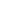 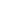 Microsoft Teams:  Microsoft Teams is a simple way for you to stay informed and up to date with what is happening in your class. You will submit assignments, get reminders, extra credit, and important information regarding your World History Class. You can access Microsoft Teams from a computer, or you can download the app on your phone. Paper Heading: (Name, date, class/period, category/assignment)Ms. Roberts
August 5, 2020
Essay over Hitler
World History 1st BlockSaving typed documents or Assignments submitted on Microsoft Teams:(first initial, last name, name of the assignment)JRobertsHitlerEssayOnline assignments will be given often. Students will be expected to submit their assignment on time.Discussion Post: Students will have a discussion topic posted to Microsoft Teams once a week.  Students will be expected to respond to the topic. Typed responses will be worth 10 points: you must post a response (at least 50 words), and respond to two other people ( at least 25 words) in order to receive all 10 points.Assignments with Due DatesBehavior Contract
Class RulesRespect (includes being responsible, equal, silent, punctual, encouraging, cooperative, tolerant, and having mutual respect toward others)Attentive Listening (listening and paying attention while the teacher is talking and not talking to others while a lesson is being taught)Appreciation / No “Checking”/Bullying (having the right to ask questions and to learn during a lesson with no judgment)Participation (working to your fullest potential and seeking help when needed)Engagement (no cell phone usage during class. Phones must be turned in at the Electronics Table in the mornings).Consequences for Not Complying with Classroom Rules and Procedures:Students will receive a verbal warning.Students will receive a one on one conference in the hall. Students will receive alternative seating arrangements and complete a reflection sheet. Students will be referred to the office.For severe disruptions students will be sent to the office immediately. When serving a detention, students must wait for the teacher to arrive at the front of the school building.  Failure to arrive for detention will result in further consequences. My signature verifies that I have read and understood the expectations in Mrs. J. Roberts’ class. Failure to comply with the class rules will result in consequences.Student: ________________________________________________________________Parent: _________________________________________________________________Teacher: ________________________________________________________________Academic ContractClassroom ProceduresBe prepared for class both academically & physically (pen or pencil and paper in hand).Begin Bell Work  at the 60-second warning bell.Do not walk or talk during instruction unless instructed to do so. Remain silent and actively listen when others are talking.Students may not use the restroom during the first 15 minutes and last 15 minutes of class or when the teacher is explaining concepts to the class. Class attendance is mandatory. When absent, it is the student’s responsibility to obtain missed information. When the dismissal bell rings, students must remain seated and quiet until the teacher dismisses them.Before leaving class, students must clean their work area.During fire or other emergency drills, students will follow the teacher’s instructions My signature verifies that I have read and understood the expectations in Mrs. J Roberts’s class. I understand that if I adhere to the procedures, I WILL PASS World History! Failure to comply with the class rules will result in consequences.Student: ________________________________________________________________Parent: _________________________________________________________________Teacher: ________________________________________________________________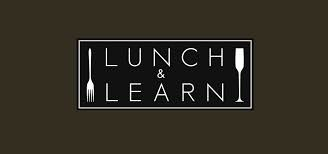 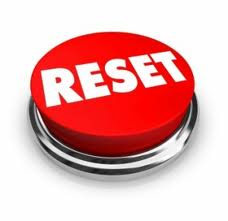 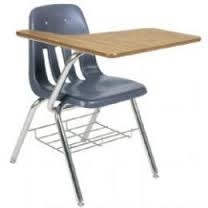 Lunch & Learn will be Held once a week. You must sign up prior to the day of the Lunch & Learn. There will be a signup sheet by the front door of the classroom. Lunch & Learns are used for:TutoringExtra time to complete your assignmentExtra creditYou may retest or resubmit most assignments that have a grade of D or lower. This does not apply to late work. Please submit the Request to Retest/Resubmit form on the class website.  I will decide if the assignment can be completed during a L&L or after-school. After-school tutoring will be for any student who needs additional assistance with any skill or assignment. Required tutoring will be each Tuesday and Thursday from 3:30-4:30 You may also sign up for individual tutoring on Friday’s. . You must sign up prior to the day. DatesAssignmentsStandards CoveredWeek 1August 9-13Assignment will be filled in after the Lesson Plan is edited. Age of European Exploration and the Columbian Exchange1.a Identify the dynamics of trade and political power that led to European exploration of the New World. 1.b Describe the significance of great explorers such as da Gama, Columbus, and Magellan and how their voyages changed Europe’s conception of the globe and of their worldFriday Quiz over Standard 1Week 2August 16-20Assignment will be filled in after the Lesson Plan is edited. . Q1 Summative Assessment Age of European Exploration and the Columbian Exchange1.c Understand the impact of the arrival of Europeans on native cultures and how the native rulers in the Americas tried to use the arrival of the Europeans for their own political ends. 1.d Assess the impact of the Columbian Exchange on both the New World and the Old from an environmental, demographic, ecological, social, and economic perspective.Q1 Summative Assessment Week 3August 23-27Assignment TBALearning Objective 2: Early Modern Europe--Reformation 2.a Identify specific issues and doctrinal disputes as well as leading figures surrounding the rise of the Protestant movement in Europe. 2.b Describe the response of the Roman Catholic Church (Catholic Reformation) to the emergence of Protestant churches in Europe.Week 4August & September  30-3Assignment TBA2. Learning Objective 2: Early Modern Europe--Reformation2 c Assess the impact of the Protestant and Catholic (Counter) Reformation on political, social, and economic developments in Europe in the sixteenth and seventeenth centuries.Week 5September 6-10(No School 9/6/2020-Labor Day)Assignment TBA  Early Modern European political and economic developments: Absolutism and Capitalism 4e. Identify and discuss key features of early modern European capitalist society. Week 6September 13-17(Parent Teacher Conference 9/9/2020)Assignment TBA4. Scientific Revolution/Enlightenment4 a. Review the ideas of the Scientific Revolution 4b. Discuss the impact of the leading figures of the Scientific Revolution and the Enlightenment  Week 7September 20-24Assignment TBA4. Scientific Revolution/Enlightenmentc. Identify the philosophes and study their ideas during the 1700sWeek 8September & October 27-1(I will be out from September 30 thru October 4 )Assignment TBA5. Colonial Americas 5a. Compare and contrast the factors that help explain the Spanish and Portuguese conquests in the Americas. Week 9October 4-81st 9 weeks end October 8 & Fall Break 11-15Review & Assessment Review of all standards taught for Common Assessment/Quarter ExamAlso, Summative Q1 Assessment